Publicado en Ciudad de México el 28/01/2020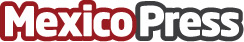 YEMA inaugura su primera tienda de experiencias en la Roma, CDMXYEMA, el primer súper consciente de México, inaugura su primer showroom en la colonia Roma. Startup mexicana que ofrece productos de consumo diario de la más alta calidad, saludables y responsables a un precio honestoDatos de contacto:Alejandra Armenta5575765180Nota de prensa publicada en: https://www.mexicopress.com.mx/yema-inaugura-su-primera-tienda-de Categorías: Nutrición Franquicias Gastronomía Sociedad Emprendedores Recursos humanos Consumo Ciudad de México http://www.mexicopress.com.mx